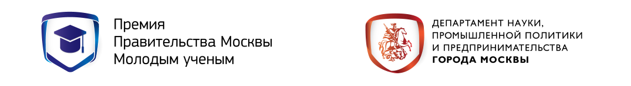 Объявлен Конкурс на соискание премий Правительства Москвы молодым ученым за 2017 годС 1 сентября по 30 октября 2017 года принимаются заявки на Конкурс на соискание премий Правительства Москвы молодым ученым за 2017 год.Премии Правительства Москвы молодым ученым – популярная инициатива города, ежегодно присуждающаяся на конкурсной основе с 2013 года. За четырехлетнюю историю Конкурса были присуждены премии 142 молодым ученым Москвы.Победители определяются среди молодых ученых и специалистов до 36 лет, и докторов наук от 36 до 40 лет включительно:- за выдающиеся результаты фундаментальных и прикладных научных исследований;- за разработку и внедрение новых технологий, приборов, материалов, веществ, способствующих развитию реального сектора экономики и социальной сфере города Москвы.Получить премию могут как единоличные участники, так и группы ученых до 3 человек. Всего за 2017 год планируется присудить 33 премии.Победители конкурса будут вознаграждены премией в размере 1 миллиона рублей и дипломом лауреата конкурса. В случае присуждения премии группе ученых денежный приз делится между ними поровну.Премии предусмотрены в следующих номинацияхУсловия участияПретендовать на премию могут граждане Российской Федерации, научные работники, научно-педагогические работники, аспиранты, докторанты, специалисты, ведущие научную и научно-техническую деятельность в расположенных на территории города Москвы научных организациях и образовательных организациях высшего образования, а также специалисты московских организаций экономической и социальной сферы, работающие над экспериментальными разработками.Итоги премии будут подведены не позднее 15 февраля 2018 года.Контактная информацияТелефоны: +7 (495) 620-20-00, доб. 11475, 11474 Адрес: Москва, Вознесенский пер., 22, Управление инновационного развитияПодробнее о конкурсе и условиях участия читайте на сайте Департамента науки, промышленной политики и предпринимательства города Москвы, а также официальном сайте Премии – молодыеученые.рфВ области исследований:Математика, механика и информатикаФизика и астрономияХимия и науки о материалахБиологияМедицинские наукиНауки о ЗемлеОбщественные наукиГуманитарные наукиИнформационно-коммуникационные технологииТехнические и инженерные наукиНаука мегаполисуВ области разработок:Авиационная и космическая техникаГородская инфраструктураБиотехнологииФармацевтика, медицинское оборудование и материалыНовые материалы и нанотехнологииПередовые промышленные технологииПередача, хранение, обработка, защита информацииПриборостроениеТехнологии экологического развитияЭлектроника и средства связиЭнергоэффективность и энергосбережение